XVI KONFERENCJA MIKROFIRMA 2020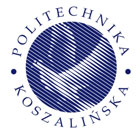 FORUM WSPIERANIA PRZEDSIĘBIORCZOŚCI 26-27 LISTOPADA 2020 r.Imię i nazwisko …………………………………………………………………………………………………………………………………………………Tytuł / stopień naukowy …………………………………………………………………………………………………………………………………Uczelnia / Instytucja / miejsce zatrudnienia ……………………………………………………………………………………………Stanowisko …………………………………………………………………………………………………………………………………………………………Adres do korespondencji ………………………………………………………………………………………………………………………………Telefon  ………………………………………………………………………………………………………………………………………………………………
E-mail   ……………………………………………………………………………………………………………………………………………………………….Forma uczestnictwa w konferencji (proszę wstawić znak X w odpowiednim miejscu):Uczestnictwo wraz z publikacją artykułu oraz prezentacją wyników badań Proponowany tytuł wystąpienia: …………………………………………………………………………………………………… …………………………………………………………………………………………………………………………………………………………………Uczestnictwo wraz z publikacją artykułuUczestnictwo bez publikacji artykułuTytuł artykułu (jeśli dotyczy):  ………………………………………………………………………………………………………………………………………………………………………………………………………………………………………………………………………………………………………………………………………………………………Autor/autorzy: …………………………………………………………………………………………………………………………………………………Preferowane czasopismo, w którym ma ukazać się publikacja (proszę wstawić znak X w odpowiednim miejscu):Sustainability (70 pkt) – opłata za publikację 1800CHF Agricultural and Food Science (70 pkt) International Finance (70 pkt)International Journal of Entrepreneurial Behaviour and Research (70 pkt)Financial Review (70 pkt) – opłata za publikację $200 Rocznik Ochrona Środowiska (40 pkt) – opłata za publikację (artykuł do 12 stron) 1000 zł Acta Scientiarum Polonorum Oeconomia (20 pkt) – opłata za publikację 1230 złZeszyty Naukowe SGGW Polityki Europejskie, Finanse i Marketing (20 pkt) – opłata za publikację 1230 złMonografia naukowa w Wydawnictwie Politechniki Koszalińskiej (20 pkt) – wydanie w 2020 r.Monografia naukowa w Wydawnictwie Politechniki Koszalińskiej (20 pkt) – wydanie w 2021 r.W przypadku wyboru czasopisma w którym wymagana jest dodatkowa opłata, będzie ona wnoszona przez Autora bezpośrednio na konto Wydawcy danego periodyku - po rozpoczęciu procedury wydawniczej.  Proces wydawniczy przebiega według zasad obowiązujących w danym wydawnictwie.Dane do wystawienia faktury VAT*………………………………………………………………………………………………………………………………………………………………………………………………………………………………………………………………………………………………………………………………………………………………* Upoważniam Politechnikę Koszalińską do wystawienia faktury bez podpisu odbiorcy.  Zgoda na przetwarzanie danych osobowych Wyrażam zgodę na przetwarzanie moich danych osobowych dla potrzeb niezbędnych do realizacji konferencji (zgodnie z ustawą z dnia 29 sierpnia 1997 roku o ochronie danych osobowych, Dz. U. z 2016 Nr 922 z późn. zm.).Podpis……………………………………Uzupełnioną i podpisaną kartę zgłoszenia należy przesłać w formie elektronicznej (skan) na adres: mikrofirma2020@tu.koszalin.pl w terminie do dnia 15 listopada 2020 r.